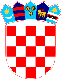 REPUBLIKA HRVATSKAVUKOVARSKO-SRIJEMSKA ŽUPANIJA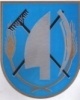 OPĆINA TOVARNIKOPĆINSKO VIJEĆE KLASA: 024-08/23-01/35URBROJ: 2196-28-03-23-1Tovarnik, 24. listopada 2023. godine    Na temelju članka 10. stavka 1. Zakona o plaćama u lokalnoj i područnoj ( regionalnoj ) samoupravi ( „Narodne novine“  br. 28/10 ), te članka 31. Statuta Općine Tovarnik ( „Službeni vjesnik“ Vukovarsko-srijemske županije br. 3/22 ) na prijedlog općinskog načelnika Općine Tovarnik, Općinsko vijeće Općine Tovarnik na svojoj 19. sjednici održanoj dana 24. listopada 2023. godine, d o n o s iOdluku o II. izmjenama i dopunama odluke o koeficijentima za obračun plaće službenika i namještenika jedinstvenog upravnog odjela općine Tovarnik Članak 1.U Odluci o koeficijentima za obračun plaće službenika i namještenika Jedinstvenog upravnog odjela Općine Tovarnik ( Službeni vjesnik Vukovarsko-srijemske županije br. 8/20  ), Odluci o izmjenama odluke o koeficijentima za obračun plaće Službenika i namještenika Jedinstvenog upravnog odjela Općine Tovarnik ( KLASA: 021-05/21-03/09, URBROJ: 2188/12-04-21-18)(u daljnjem tekstu: Odluka o koeficijentima  ) te Odluci u članku 2., mijenjaju se koeficijenti na sljedeći način:Pod rednim brojem 14 briše se - viši referent – administrativni tajnik te sada glasi: viši referent za administrativne poslove i uredsko poslovanje, dok ostale odredbe ostaju nepromijenjene.   Članak 2.Ostale Odredbe Odluke o koeficijentima kao i izmjena i dopuna Odluka o koeficijentima  ostaju neizmijenjene. Članak 3.Ova Odluka stupa na snagu danom donošenja, a objavit će se u „Službenom vjesniku“ Vukovarsko-srijemske županije. PREDSJEDNIK OPĆINSKOG VIJEĆADubravko Blašković